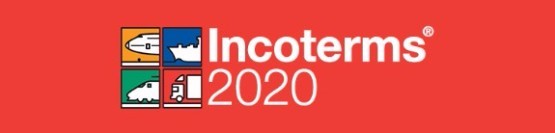 CHƯƠNG TRÌNH ĐÀO TẠOTHỰC HÀNH TỐT NHẤT INCOTERMS 2020: MẪU HỢP ĐỒNG MUA BÁN QUỐC TẾ, GIẢI QUYẾT TRANH CHẤPTÀI TRỢ THƯƠNG MẠI: CHỨNG TỪ TÍN DỤNG, BẢO LÃNH NGÂN HÀNGGIỚI THIỆU CHUNG VÀ LỢI ÍCH KHI THAM DỰ Đối tượng tham dự:Các nhà xuất, nhập khẩu và người làm thương mạiCác nhà vận chuyển, giao nhận vận tải, các công ty bảo hiểmNgười làm ngân hàng tài chính thương mại, đặc biệt là trong các phòng tín dụng chứng từ và thu nợ Các chuyên gia tài chính thương mạiCác chuyên gia thuộc phòng giao dịch, giám đốc quan hệ xã hộiCác luật sư, và các học giảLợi ích khi tham dự chương trình: Nằm trong khuôn khổ hỗ trợ của dự án hợp tác ICC – VCCI và dự án "Hỗ trợ DN tăng cường thực hiện giao dịch Thương mại quốc tế thông qua nâng cao năng lực nghiệp vụ và ứng dụng các giải pháp truy xuất nguồn gốc sản phẩm" năm 2021, Doanh nghiệp đăng ký chương trình đào tạo sẽ có cơ hội tham gia miễn phí hội thảo “Incoterms 2020 và L/C, Bảo lãnh ngân hàng” với chuyên gia ICC ngày 27/4/2021 Các điều khoản thương mại quốc tế 2020 đã bắt đầu được áp dụng từ ngày 1 tháng 1 năm 2020 – trang bị kiến thức chuyên sâu với tất cả những thay đổi và tác động của chúng là điều bắt buộc trong Thương mại và Tài chính Quốc tế.Trên thực tế, thông qua chương trình này, người mua hoặc người bán, và các ngân hàng sẽ giữ được sự an toàn cho chính mình bằng cách có được sự tư vấn / giải pháp đúng đắn và đầy đủ nhất cho nhu cầu của mình.Các điều khoản incoterms mới sẽ được giải thích chi tiết, các kịch bản thực tế sẽ được đưa ra thảo luận và giải đáp.Hội thảo cũng tập trung vào các mẫu hợp đồng mua bán, chứng từ tín dụng và bảo lãnh theo nhu cầu.Và quan trọng nhất là câu hỏi / lo lắng của người tham dự sẽ được trả lời và giải pháp bởi chuyên gia trực tiếp tham gia vào quá trình thay đổi các điều luật ICC và các chuyên gia giàu kinh nghiệm trong lĩnh vực giải quyết tranh chấp Hợp đồng mua bán quốc tế.Nội dung chính:Điều khoản Incoterms 2020 mới: tác động trực tiếp và gián tiếp đến người mua và người bán trong hợp đồng thương mạiNgười mua và người bán nên biết gì về những thay đổi để đáp ứng nhu cầu của mình trong hợp đồng mua bán? Làm cách nào để điều chỉnh các điều khoản theo nhu cầu cụ thể của người dùng? Tìm hiểu cách thức sử dụng mô hình hợp đồng bán hàng chuẩn theo tiêu chuẩn quốc tế. Những thay đổi có thể ảnh hưởng đến hoạt động của chứng từ tín dụngNhững thay đổi nào sẽ có tác động đến chứng từ và từ đó tác động đến các khoản thanh toán theo chứng từ như Thư tín dụng? Làm thế nào để phản ánh tốt nhất từng điều khoản Incoterm 2020 trong các điều khoản và điều kiện của Thư tín dụng? Những cạm bẫy và thách thức phổ biến khi sử dụng Thư tín dụng làm phương tiện thanh toán là gì?Các tình huống thực tế và các nghiên cứu điển hình khác nhau nhằm nhận biết và/hoặc dự đoán tác động của chúng trong khi xử lý Thư tín dụng.Các ví dụ thực tế nhằm mô tả và hướng dẫn cách sử dụng hợp lý các điều khoản thương mại Incoterms kết hợp với Thư tín dụng. Những thách thức của các thuật ngữ chuyên ngành đối với người dùng Thư tín dụng như: E-term, F-terms, C-terms and D-terms.Nghiên cứu điển hình về việc sử dụng Thư tín dụng trong xuất nhập khẩu Các tình huống thực tế để tìm hiểu cách thức ngăn ngừa các lỗi và vấn đề phổ biến khi sử dụng chứng từ tín dụng trong nhập khẩu và xuất khẩu hàng hóa.Bảo lãnh ngân hàng theo thông lệ quốc tếLàm thế nào để soạn thảo các điều khoản và điều kiện thích hợp của một bảo lãnh ngân hàng, tìm hiểu về các điều khoản, điều kiện khác nhau.THỜI GIAN VÀ ĐỊA ĐIỂM DỰ KIẾN: 03 phiênHà Nội:  Ngày 26-27/5/2021 tại Tầng 7, Tòa nhà VCCI Số 09 Đào Duy Anh, Hà NộiTp.HCM: Ngày 27-28/5/2021 tại Hội trường, số 39 Trần Quốc Thảo, P6, Q3, TP. HCMSố lượng ghế ngồi có hạn ( ưu tiên những đơn vị đăng ký sớm) hoặc có thể thay đổi địa điểm tuỳ thuộc số lượng học viên đăng ký.Các đơn vị tham dự sẽ được cung cấp tài khoản tham dự các khóa học online miễn phí về nghiệp vụ xuất nhập khẩu, hải quan, thuế xnk, thương mại quốc tế… trên hệ thống vcci.edu.vn. Ưu đãi được trích từ nguồn dự án "Hỗ trợ DN tăng cường thực hiện giao dịch Thương mại quốc tế thông qua nâng cao năng lực nghiệp vụ và ứng dụng các giải pháp truy xuất nguồn gốc sản phẩm"Học viên có thể gửi Hợp đồng, L/C, Chứng từ, … và những tranh chấp của doanh nghiệp mình cho giảng viên trước để được tư vấn trực tiếp trong thời gian đào tạo.NGÔN NGỮ: Tiếng Anh và Tiếng ViệtNỘI DUNG CHI TIẾT:Ngày 1: Phiên sáng: Diễn giả: Chuyên gia Việt Nam08:30 – 09:30 – Cập nhật các Quy tắc Incoterms 2020 vào việc sử dụng các điều kiện thương mại Giải thích những thay đổi trong Incoterms 2020Cách lựa chọn và vận dụng vào Hợp đồng mua bánIncoterms và thủ tục thông quan09:30 – 10:30 – Một số tranh chấp thực tế liên quan đến việc áp dụng IncotermsTranh chấp về giao hàng và rủi roTranh chấp về vận tảiTranh chấp về bảo hiểmTranh chấp về các nghĩa vụ khác (thanh toán, kiểm tra và giám định, chuyển giao nghĩa vụ,…)10:30 – 10:45 – Giải lao giữa giờ10:45 – 12:00 – Bài tập về IncotermsBài tập về lựa chọn Incoterms phù hợpBài tập về tính giá theo từng IncotermsPhiên chiều: 13:30 – 15:00 – Nghiệp vụ thanh toán bằng L/CQuy trình thanh toán theo L/CƯu nhược điểm của phương thức tín dụng chứng từ15:00 – 15:15 – Giải lao giữa giờ15:15 – 16:30 – Nghiệp vụ thanh toán bằng L/CCác loại L/C và trường hợp áp dụngLập và kiểm tra chứng từ theo UCP 600, ISBP 74516:30 - 17:00 	– Hỏi đáp và Tư vấn - Trao chứng nhậnNgày 2: Phiên chiều: Miễn phí, ngôn ngữ: Tiếng Anh. Diễn giả Mr. Pavel AndrleHợp đồng bán hàng quốc tế trong thực tiễn: các điều khoản giao hàng và thanh toán, tập trung vào Incoterms 2020, Điều khoản giao nhận, Rủi ro vận chuyển, Bảo lãnh ngân hàng13:30 - 14:30 	– Giới thiệu: Điều khoản bắt buộc của người Bán và người MuaCác điều khoản và điều kiện chính của hợp đồngSử dụng đúng các mẫu hợp đồng, Hợp đồng mua bán theo mẫu ICC, ITCĐiều khoản giao nhận – thực tiễn tốt nhất – Incoterms 2020Chứng từ tín dụng 14:30 – 15:30  – Chu kỳ thư Tín dụng, Nghĩa vụ bắt buộc của Ngân hàng                                    Chứng từ tín dụng nhập khẩu phổ biến, UCP 600, ISBP 745 Phát hành đúng Tín dụng - những sai lầm chính trong thực tiễnChứng từ tín dụng phù hợp trong mối quan hệ với chứng từ vận chuyển và bảo hiểm, các vấn đề thực tế, ví dụ, sai lầm cần tránhĐiều gì đã sai – những lỗi thường mắc phải trong thực tếChứng từ xuất khẩu thực tế, UCP 600, ISBP 745Tập trung vào tư vấn, xác nhận, sửa đổiĐiều kiện của chứng từ tín dụng xuất khẩu, các vấn đề phổ biến và sai lầm từ quan điểm của Nhà xuất khẩuKiểm tra tài liệu theo chứng từ tín dụngHỏi đáp15:30 – 15:45 – Giải lao giữa giờ Bảo lãnh ngân hàng theo thông lệ quốc tế15:45 – 17:00 –Các tính năng chính của đảm bảo nhu cầu quốc tếLàm thế nào để soạn thảo bảo lãnh thanh toán tạm ứng, bảo lãnh thực hiện và bảo lãnh thanh toán?Từ ngữ đúng của điều khoản hiệu lực, điều khoản giảm giá, điều khoản chấm dứtNhững lỗi thường gặp trong thực tếHỏi ĐápLưu ý: Các đơn vị có vướng mắc cần chuyên gia của ICC giải đáp vui lòng gửi trước câu hỏi cho Ban tổ chức. Vì số lượng ghế ngồi có hạn, Quý đơn vị lòng lòng gửi đăng ký sớm để BTC kịp hỗ trợ cho các anh/chị tham dự.Diễn giả: Ông Pavel Andrle Ông Andrle là Tổng thư ký của Ủy ban Ngân hàng của Phòng Thương mại Thế giới ICC tại Cộng hòa Séc và thường xuyên diễn thuyết tại các cuộc họp của Ủy Ban tại nước ngoài. Ông điều hành nhóm công tác ICC CR trong việc sửa đổi các bản dịch của UCP 500, UCP 600, eUCP, ISP98, URDG 758 và các tài liệu khác của Ủy Ban Ngân hàng.Hiện nay ông là thành viên của ICC Task Force on Guarantees, và cũng là thành viên của Nhóm cố vấn thuộc Ủy ban Ngân hàng mới của ICC về thanh toán toàn bộ phát triển các quy định mới của ICC cho công tác thanh toán toàn bộ. Ông cũng là thành viên của Nhóm chuyên gia thuộc Ủy ban Ngân hàng Phòng Thương mại Quốc tế dự thảo các văn bản chính thức của Ủy ban về các điều luật ICC. Tháng 10 năm 2014, ông được bổ nhiệm làm Tổng thư ký Ủy Ban Luật Thương mại và Thi hành của ICC Ông được ICC CR bổ nhiệm là chuyên gia giải đáp các câu hỏi liên quan đến Tín dụng chứng từ, Bảo lãnh Ngân hàng , Thương mại và cơ cấu tài chính - phát triển các dịch vụ tư vấn hỗ trợ kỹ thuật của ICC CR cho các Ngân hàng, công ty. Chuyên gia DOCDEX của Trung tâm Giám định ICC, Tòa án Trọng tài Quốc tế ICC, ICC Paris, trọng tài viên của Tòa án Trọng tài Vilnius, Lithuania. Ông là giảng viên rất uy tín của chương trình đào tạo Tài chính Thương mại toàn cầu của IFC (Tập đoàn Tài chính Quốc tế - một thành viên của Ngân hàng Thế giới) và là một nhà tư vấn cho công ty đào tạo toàn cầu hàng đầu GTI.Đội ngũ chuyên gia Việt Nam: 	- Ông Tô Bình Minh Trên 30 năm kinh nghiệm đào tạo, tư vấn về thương mại quốc tế cho các doanh nghiệpPhó Viện trưởng Viện Phát triển Nguồn Nhân lực Việt Nam- Nhật Bản (VJCC), Giám đốc Phân Viện tại Thành phố Hồ Chí Minh (VJCC- HCMC)Thành viên Hội đồng Khoa học Trung tâm Trọng tài Quốc tế Việt Nam (VIAC)Giảng viên Trung tâm Thương mại Quốc tế (ITC), Geneva, Thụy Sỹ- Hội đồng cố vấn: Những chuyên gia có kinh nghiệm trên 20 năm trong việc đàm phán, ký kết hợp đồng thương mại quốc tế và tham gia giải quyết nhiều vụ tranh chấp trong Hợp đồng thương mại Quốc tế…QUÝ ĐƠN VỊ TÀI TRỢ CHO CHƯƠNG TRÌNH VUI LÒNG LIÊN HỆ:Mr. Quốc Dũng - Phụ trách P. TVĐT  – (VCCI-ITB)Mobile :  0977 35 45 27  / 098 6666 806  /	dungtq@vcci.edu.vn, dungtq-itb@vcci.com.vnPHIẾU ĐĂNG KÝ THAM DỰ CHƯƠNG TRÌNH“INCOTERMS 2020 – TÀI TRỢ THƯƠNG MẠI QUỐC TẾ”TẠI HÀ NỘI 		NGÀY 26-27/5/2021TẠI HỒ CHÍ MINH  	NGÀY 27-28/5/2021Thông tin danh sách cán bộ tham dự	Lưu ý : Xin Quý doanh nghiệp tích vào địa bàn tham dự, nếu Quý doanh nghiệp đăng ký cho nhiều địa bàn xin vui lòng đăng ký cho mỗi địa bàn 1 phiếu đăng ký. Trân trọng cảm ơn.	Ngày ......... tháng ........ năm 2021	THỦ TRƯỞNG ÐƠN VỊBan tổ chức nhận bản đăng ký  qua email, hoặc bưu điện ít nhất 05 ngày trước ngày khai giảng. Xin trân trọng cảm ơn!Kính gửi :Ban tổ chức đào tạo ITB - VCCI Mr. Quốc DũngM: 0977354527 / 0986666608E: dungtq-itb@vcci.com.vnĐịa chỉ : Tầng 4, Toà nhà VCCI,  số 9 Đào Duy Anh, Đống Đa, Hà NộiThông tin đơn vị ( Quý đơn vị viết đầy đủ chính xác để xuất hóa đơn)Tên đơn vị:...............................................................................................................Ðịa chỉ: ....................................................................................................................................................................................................................................................Email: ..............................................MST:..............................................................Ðiện thoại: ..................................................Fax:....................................................Người liên hệ:................................................ Chức vụ:..........................................Hand-phone...............................Email: ...................................................................STTHọ tênChức danhMobileEmail12345…………